(Dištančné vzdelávanie)Meno priezvisko.......................................................................................................................Pracovný list: ČISTIACE PROSTRIEDKY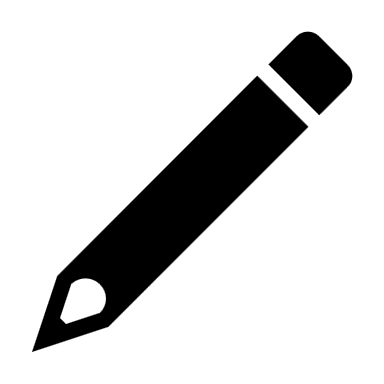 Poznámky si prečítaj a zapíš do zošita.Ako čistiace prostriedky sa používajú mydlá a saponáty.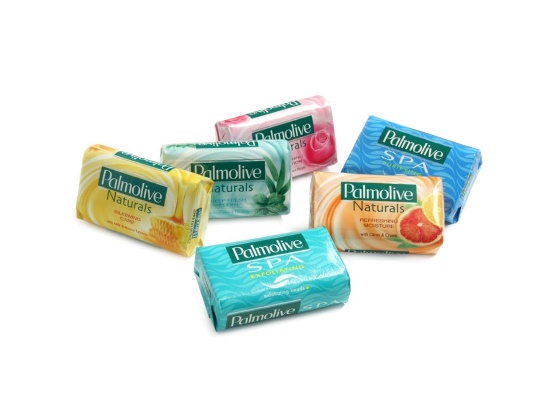 Mydlá – uľahčuje odstránenie nečistôt z povrchu.V minulosti sa mydlá používali aj na pranie oblečenia.Dnes používame mydlá na umývanie rúk, tela alebo aj vlasov.  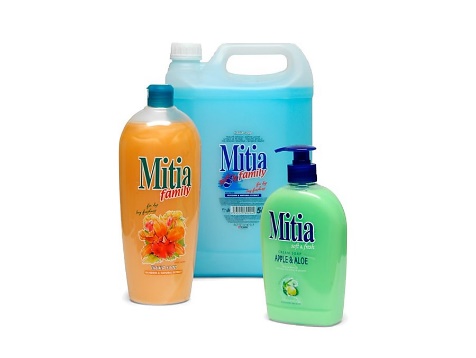 Okrem tuhého mydla sú rozšírené aj tekuté mydlá. Nevýhody mydla: vysušuje pokožkupáli v očiachSaponáty – používajú sa len na pranie alebo čistenie rôznych predmetov. Majú výbornú čistiacu silu. Majú vyššiu penivosť než mydlá. 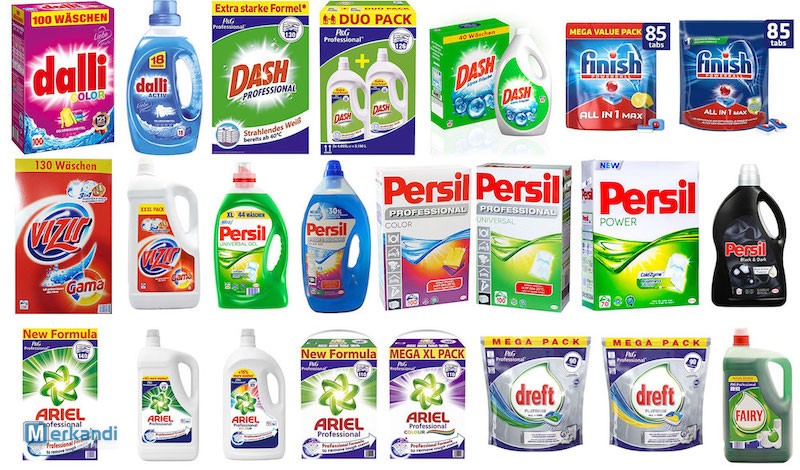 Nevýhody saponátov:v prírode sa ťažko rozkladajúznečisťujú životné prostrediesú toxickéÚloha 1: Ktorý čistiaci prostriedok sa vyrábal skôr? Správnu odpoveď zakrúžkuj.                 a) mydlá                               b) saponátyÚloha 2: Napíš nevýhody saponátov. Prečo sú nebezpečné pre životné prostredie?____________________________________________________________________________________________________________________________________________________Úloha 3: Napíš názvy 3 saponátov (čistiacich prostriedkov), ktoré doma používate.________________________, ________________________, ________________________*** Vypracovaný pracovný list odfoť a pošli na kontrolu na môj email: magdalenapalpasova@gmail.com alebo Facebook: Magdaléna Palpašová *** Žiak, ktorý dostal pracovný list od sociálnej pracovníčky, ho aj odovzdá sociálnej pracovníčke.